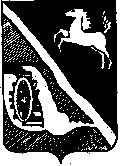 АДМИНИСТРАЦИЯ ШЕГАРСКОГО РАЙОНАТОМСКОЙ ОБЛАСТИП О С Т А Н О В Л Е Н И Е15.03.2021	№ 192с. МельниковоО внесении изменений в приложение № 1 к постановлению Администрации Шегарского района от 25.09.2019 № 772 «Об утверждении муниципальной программы «Поддержка специалистов на территории Шегарского района на 2020-2022 годы» » (в редакции от 16.03.2020 № 225; от 29.12.2020 № 1131)В связи с изменениями программных мероприятий,ПОСТАНОВЛЯЮ:1. Внести в приложение № 1 к постановлению Администрации Шегарского района от 25.09.2019 № 772 «Об утверждении муниципальной программы «Поддержка специалистов на территории Шегарского района на 2020-2022 годы» (в редакции от 16.03.2020 № 225; от 29.12.2020 № 1131) изменения, изложив его согласно приложению к настоящему постановлению.2. Настоящее постановление не позднее 20 дней со дня его подписания разместить в средствах массовой информации и на официальном сайте администрации Шегарского района в информационно-телекоммуникационной сети «Интернет» (http://www.shegadm.ru).       3.Настоящее постановление вступает в силу с момента его опубликования и распространяется на правоотношения, возникшие с 01.01.2021г.4. Контроль за исполнением настоящего постановления возложить на заместителя Главы Шегарского района по социальной сфере Т.В. Звереву.Глава Шегарского района                                                       А.К. Михкельсон              Ю.А. Читиа 21260Приложение № 1  к постановлению Администрации Шегарского района от ______ 2021 № _____ПАСПОРТ МУНИЦИПАЛЬНОЙ ПРОГРАММЫВведениеМуниципальная программа «Поддержка специалистов на территории Шегарского района на 2020-2022 годы» разработана для обеспечения квалифицированными кадрами бюджетных учреждений района.Участниками мероприятий муниципальной программы являются основные бюджетные организации района: МКУ «Отдел образования Администрации Шегарского района»; МКУК «Шегарская централизованная клубная система», ОГАУЗ «Шегарская районная больница»; ОГАОУ ДО «ДШИ с. Мельниково».В районе 18 образовательных учреждений: 13 общеобразовательных организаций, 3 дошкольных образовательных организации  и 2 учреждения дополнительного образования. Численность педагогических и руководящих работников в общеобразовательных организациях – 301 педагог, из них: в дошкольном образовании – 71; в общем образовании - 205; в дополнительном образовании – 25.Средний возраст педагогических работников общеобразовательных организаций составляет 50 лет, в дошкольных образовательных организациях – 41 год, в учреждениях дополнительного образования детей – 44 года.В общеобразовательные организации требуются учителя английского языка, физики, математики, русского языка и литературы, начальных классов, химии, биологии.Сегодня инфраструктура отрасли культуры представлена МКУК «Шегарская централизованная клубная система», объединяющее 14 Домов культуры в 6 сельских поселениях, МКУК «Шегарская межпоселенческая централизованная библиотечная система»; ОГАОУДО «ДШИ с. Мельниково»; МКУК «Краеведческий музей Шегарского района».На 2020 год нет вакансий в МКУК «Шегарская централизованная клубная система». В 2021 – 2022 гг. после окончания профессиональных образовательных учреждений в Шегарский район планируют вернуться 2 специалиста.          В учреждениях культуры в настоящее время нет вакансий, но почти 45% специалистов, работающих в данной сфере, без специального профессионального образования, либо пенсионного или предпенсионного возраста.На основании вышеизложенного Координатор и участники мероприятий Программы считают о целесообразности  разработки муниципальной программы  «Поддержка специалистов на территории Шегарского района на 2020-2022 годы».Разработка Программы осуществляется на основании постановления Администрации Шегарского района от 28.07.2014г. № 883 «Об утверждении порядка принятия решений о разработке муниципальных программ муниципального образования «Шегарский район», их формирования и реализации».Реализация программы позволит укомплектовать учреждения социальной сферы: здравоохранения – на 95%; образования – на 75%, культуры и спорта – на 70%.Количество  специалистов, планируемых привлечь в учреждения бюджетной сферы:Цели и задачи ПрограммыПрограмма ставит своей целью Обеспечение квалифицированными кадрами учреждений района.Задачами Программы являются:создание условий для работы и реализации потенциальных возможностей специалистов;оказание мер социальной поддержки специалистам, работающим с 2019 года на территории муниципального образования «Шегарский район».3. Механизмы реализации и управления муниципальной программой, включая ресурсное обеспечениеГосударственные и муниципальные учреждения образования, здравоохранения и культуры Шегарского района возлагают на себя функции подбора и привлечения новых кадров.  Администрация Шегарского района предусматривает оплату расходов в виде ежемесячной денежной выплаты, специалистам, трудоустроившимся в муниципальные и государственные организации социальной сферы на территории МО «Шегарский район». Расходы на реализацию Программы приведены в приложении № 2 к Программе. Указанные объемы финансирования следует рассматривать как прогнозные, они подлежат ежегодному пересмотру и уточнению в процессе формирования бюджета на соответствующий год, исходя из его возможностей. Объем бюджетных ассигнований на реализацию Программы утверждается решением Думы Шегарского района о бюджете муниципального образования «Шегарский район» на очередной финансовый год.2. ПЕРЕЧЕНЬ ПРОГРАММНЫХ МЕРОПРИЯТИЙ МУНИЦИПАЛЬНОЙ ПРОГРАММЫ «Поддержка  специалистов на территории Шегарского района на 2020-2022 годы»3.  ПЛАНИРУЕМЫЕ  РЕЗУЛЬТАТЫ РЕАЛИЗАЦИИ МУНИЦИПАЛЬНОЙ ПРОГРАММЫ «Поддержка специалистов на территории Шегарского района на период 2020-2022 годы»Наименование муниципальной программы                 Муниципальная программа «Поддержка специалистов на территории Шегарского района на 2020-2022 годы» (далее - Программа) Муниципальная программа «Поддержка специалистов на территории Шегарского района на 2020-2022 годы» (далее - Программа) Муниципальная программа «Поддержка специалистов на территории Шегарского района на 2020-2022 годы» (далее - Программа) Муниципальная программа «Поддержка специалистов на территории Шегарского района на 2020-2022 годы» (далее - Программа)КоординаторЗаместитель Главы Шегарского района по социальной сфере Заместитель Главы Шегарского района по социальной сфере Заместитель Главы Шегарского района по социальной сфере Заместитель Главы Шегарского района по социальной сфере Ответственный исполнитель муниципальной программы  Помощник заместителя Главы Шегарского района по социальной сфере Помощник заместителя Главы Шегарского района по социальной сфере Помощник заместителя Главы Шегарского района по социальной сфере Помощник заместителя Главы Шегарского района по социальной сфере Участники мероприятий муниципальной программыМКУ «Отдел образования Администрации Шегарского района»; МКУК «Шегарская централизованная клубная система», ОГАУЗ «Шегарская районная больница»; ОГАОУДО «ДШИ с. Мельниково»МКУ «Отдел образования Администрации Шегарского района»; МКУК «Шегарская централизованная клубная система», ОГАУЗ «Шегарская районная больница»; ОГАОУДО «ДШИ с. Мельниково»МКУ «Отдел образования Администрации Шегарского района»; МКУК «Шегарская централизованная клубная система», ОГАУЗ «Шегарская районная больница»; ОГАОУДО «ДШИ с. Мельниково»МКУ «Отдел образования Администрации Шегарского района»; МКУК «Шегарская централизованная клубная система», ОГАУЗ «Шегарская районная больница»; ОГАОУДО «ДШИ с. Мельниково»Цель муниципальной    
программы                   Обеспечение квалифицированными кадрами учреждений района  Обеспечение квалифицированными кадрами учреждений района  Обеспечение квалифицированными кадрами учреждений района  Обеспечение квалифицированными кадрами учреждений района Задачи муниципальной    
программы                   - оказание мер социальной поддержки специалистам; - создание условий для работы и реализации потенциальных возможностей специалистов. - оказание мер социальной поддержки специалистам; - создание условий для работы и реализации потенциальных возможностей специалистов. - оказание мер социальной поддержки специалистам; - создание условий для работы и реализации потенциальных возможностей специалистов. - оказание мер социальной поддержки специалистам; - создание условий для работы и реализации потенциальных возможностей специалистов.Сроки реализации           
муниципальной программы   2020-2022 годы 2020-2022 годы 2020-2022 годы 2020-2022 годыИсточники финансирования   
муниципальной программы, 
в том числе по годам (прогноз):      Расходы (тыс. рублей)                                  Расходы (тыс. рублей)                                  Расходы (тыс. рублей)                                  Расходы (тыс. рублей)                                  Источники финансирования   
муниципальной программы, 
в том числе по годам (прогноз):      Всего 2020 год 2021 год 2022 год (прогноз)Всего: в том числе  180,0 0,0 646,0Средства  бюджета муниципального района  180,0 0,0 646,0Средства областного бюджета (по согласованию)        
  - - -Средства федерального бюджета (по согласованию)   - - -Другие источники   (по согласованию)           - - -Планируемые результаты     
реализации муниципальной
программы                   К 2022 году количество привлеченных  специалистов для работы в учреждениях: образования -  8 человек; здравоохранения –  3 человека; культуры и спорта –  1 человек. К 2022 году количество привлеченных  специалистов для работы в учреждениях: образования -  8 человек; здравоохранения –  3 человека; культуры и спорта –  1 человек. К 2022 году количество привлеченных  специалистов для работы в учреждениях: образования -  8 человек; здравоохранения –  3 человека; культуры и спорта –  1 человек. К 2022 году количество привлеченных  специалистов для работы в учреждениях: образования -  8 человек; здравоохранения –  3 человека; культуры и спорта –  1 человек.Отрасль2020 г.2021 г.2022г.Образование305Здравоохранение-03Культура-01N ппНаименование мероприятия Ресурсное обеспечениетыс. руб. Ресурсное обеспечениетыс. руб. Ресурсное обеспечениетыс. руб. Ресурсное обеспечениетыс. руб. Ресурсное обеспечениетыс. руб.Сроки выполненияИсполнитель (получатель денежных средств)Ожидаемый непосредственный результатN ппНаименование мероприятиявсегов том числе в том числе в том числе в том числе Сроки выполненияИсполнитель (получатель денежных средств)Ожидаемый непосредственный результатN ппНаименование мероприятиявсегоФБОБ МБЧастные инвестицииСроки выполненияИсполнитель (получатель денежных средств)Ожидаемый непосредственный результат1Оказание мер социальной поддержки молодым специалистам1.1.Ежемесячная стипендия180,0--180,0-2020 годСпециалистыукомплектовать к 2022 году квалифицированными кадрами учреждения Шегарского района: здравоохранение – 95%; образование – 75%, культура и спорт – 70%.1.1.Ежемесячная стипендия0,0--0,0-2021 год Специалистыукомплектовать к 2022 году квалифицированными кадрами учреждения Шегарского района: здравоохранение – 95%; образование – 75%, культура и спорт – 70%.1.1.Ежемесячная стипендия621,0--621,0-2022 год (прогноз)Специалистыукомплектовать к 2022 году квалифицированными кадрами учреждения Шегарского района: здравоохранение – 95%; образование – 75%, культура и спорт – 70%.2Создание условий для работы и реализации потенциальных возможностей молодых специалистов 2.1.Проведение конкурса «Мы - профессионалы»0,0--0,0-2020 годМКУ «Администрация Шегарского района»; МКУК «Шегарская централизованная клубная система»Приобретение подарков для участников конкурса2.1.Проведение конкурса «Мы - профессионалы»0,0--0,0-2021 год МКУ «Администрация Шегарского района»; МКУК «Шегарская централизованная клубная система»Приобретение подарков для участников конкурса2.1.Проведение конкурса «Мы - профессионалы»25,0--25,0-2022 год (прогноз)МКУ «Администрация Шегарского района»; МКУК «Шегарская централизованная клубная система»Приобретение подарков для участников конкурсаИТОГО 826,0--826,0-ххх N 
п/пЗадачи,     
направленные
на достижение
целиКоличественные  и/или качественные  
целевые показатели, характеризующие
достижение   целей и решение
задачЕдиница 
измеренияИсточник  информации для расчётаБазовое     
значение     
показателя  
(на начало  
реализации)Планируемое значение показателя по годам реализацииПланируемое значение показателя по годам реализацииПланируемое значение показателя по годам реализации N 
п/пЗадачи,     
направленные
на достижение
целиКоличественные  и/или качественные  
целевые показатели, характеризующие
достижение   целей и решение
задачЕдиница 
измеренияИсточник  информации для расчётаБазовое     
значение     
показателя  
(на начало  
реализации)2020 год2021 год2022 год(прогноз)1234567891.Оказание мер социальной поддержки  специалистамКоличество специалистов привлеченных для работы в учреждения образованияЧел.Количество заключенных договоров33051.Оказание мер социальной поддержки  специалистамКоличество специалистов привлеченных для работы в учреждения здравоохраненияЧел.--031.Оказание мер социальной поддержки  специалистам Количество специалистов привлеченных для работы в учреждения культуры и спортаЧел.--012.Создание условий для работы и реализации потенциальных возможностей специалистовПриобретение подарков для участников конкурса «Мы - молодые»  Шт.5--5